Secretaria da Agricultura, Pecuária e IrrigaçãoDepartamento de Defesa Agropecuária Divisão de Controle e Informações Sanitárias Seção de Epidemiologia e Estatística Informativo Semanal de Vigilância – Notificações 2019 Semana Epidemiológica 01. Supervisões regionais que não informaram: Todas as Supervisões Regionais Informaram. Ocorrências Atendidas pelo SVO-RS. 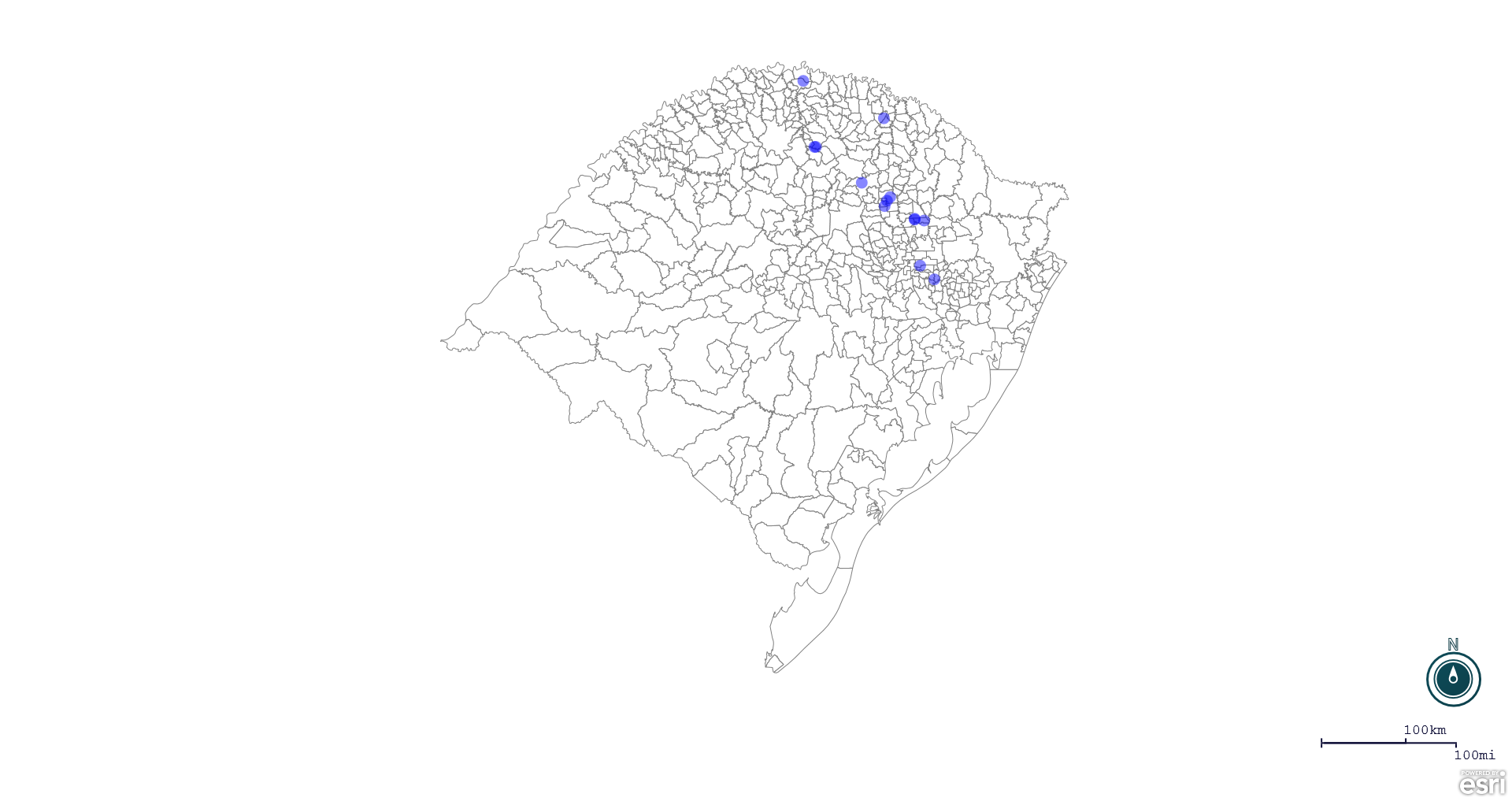 Seção de Epidemiologia e Estatística. Seção de Epidemiologia e Estatística-SEE. Seção de Epidemiologia e Estatística-SEE contatos: epidemiologia@agricultura.rs.gov.br; fone: (51) 3288-6398 ou (51) 3288-6385. Line Município Código IBGE N° do FORM IN Principal espécie afetada Diagnóstico presuntivo Data da investigação Diagnóstico conclusivo 14. Foi criado cadastro no SIVCONT? Solicitada Retificação? 17. Nome do Veterinário 1 Vila Flores 4323309 0038 Suínos Síndrome Vesicular 18/12/2018 Pendente - Aguardando Lab. Sim Não MELISSA BRUM RIES 2 Vila Flores 4323309 0039 Suínos Síndrome Vesicular 19/12/2018 Pendente - Aguardando Lab. Sim Não MELISSA BRUM RIES 3 Tupandi 4322251 0065 Galinhas Asfixia 18/12/2018 Asfixia Sim Não RÉGIS DAMIÃO SCARAMUSSA 4 Áurea 4301552 0004 Bovinos Brucelose 17/12/2018 Brucelose Não Não JULIANA ACHIETA SPANHOLI 5 Casca 4304903 0076 Suínos Pneumonia 12/12/2018 Pneumonia Sim Não THIAGO MOTTER ALBERTI 6 Casca 4304903 0077 Galinhas Colibacilose 27/12/2018 Colibacilose Sim Não THIAGO MOTTER ALBERTI 7 Marau 4311809 0128 Galinhas Onfalite 18/12/2018 Onfalite Sim Não MAURÍCIO FLORES DA SILVA 8 Carlos Barbosa 4304804 0023 Galinhas Coccidiose 26/12/2018 Coccidiose Sim Não JEFERSON BARCELOS MORAIS 9 Montauri 4312351 0030 Galinhas Colibacilose 11/12/2018 Colibacilose Sim Não KLEITON ADOLFO PAN 10 Planalto 4314704 0032 Suínos Artrite 19/12/2018 Artrite Sim Não ALINE SCHLESTEIN NOEBAUER 11 Sarandi 4320107 0005 Suínos Intoxicação 26/12/2018 Intoxicação Sim Não LOURIVAL BORTOLOTTO DE CAMARGO 12 Sarandi 4320107 0006 Suínos Intoxicação 26/12/2018 Intoxicação Sim Não LOURIVAL BORTOLOTTO DE CAMARGO 13 Vila Flores 4323309 0040 Galinhas Colibacilose 19/12/2018 Colibacilose Sim Não BRUNO DALL'AGNOL 